Publicado en Madrid el 28/03/2018 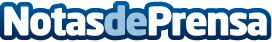 Computación en la nube con Amazon Web Services, nuevo WorkshopLa rápida evolución de los negocios lleva a la necesidad de tener entornos de IT lo más flexibles y fáciles de gestionar posibles, con la capacidad de crecer en función de las necesidades puntuales de los mismos, no se puede perder la oportunidad de perder negocio porque los sistemas no dan a más y además se necesita que los picos de negocio se cubran de una forma automática, sin necesitar una intervención urgente inmediata por parte del departamento de ITDatos de contacto:David PorquichoSales Manager911 413 462Nota de prensa publicada en: https://www.notasdeprensa.es/computacion-en-la-nube-con-amazon-web-services Categorias: Hardware Madrid Emprendedores E-Commerce Ciberseguridad Recursos humanos http://www.notasdeprensa.es